Руководствуясь Федеральным законом от 06.10.2003 № 131–ФЗ «Об общих принципах организации местного самоуправления в Российской Федерации», Уставом района, Ужурский районный Совет депутатов РЕШИЛ:	1. Утвердить структуру администрации Ужурского района согласно приложению.	2. Признать утратившим силу решение Ужурского районного Совета депутатов от 05.06.2018 № 28-215р «О структуре администрации Ужурского района».3. Решение вступает в силу со дня, следующего за днем официального опубликования в газете «Сибирский хлебороб».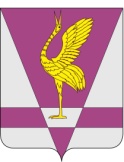 КРАСНОЯРСКИЙ КРАЙУЖУРСКИЙ РАЙОННЫЙ СОВЕТДЕПУТАТОВРЕШЕНИЕКРАСНОЯРСКИЙ КРАЙУЖУРСКИЙ РАЙОННЫЙ СОВЕТДЕПУТАТОВРЕШЕНИЕКРАСНОЯРСКИЙ КРАЙУЖУРСКИЙ РАЙОННЫЙ СОВЕТДЕПУТАТОВРЕШЕНИЕКРАСНОЯРСКИЙ КРАЙУЖУРСКИЙ РАЙОННЫЙ СОВЕТДЕПУТАТОВРЕШЕНИЕ26.02.2019г. Ужур№ 34-256р  № 34-256р  О структуре администрации Ужурского районаО структуре администрации Ужурского районаО структуре администрации Ужурского районаПредседатель Ужурского районного Совета депутатов _________________(Семехин С.С.)Глава Ужурского района _________________(Зарецкий К.Н.)